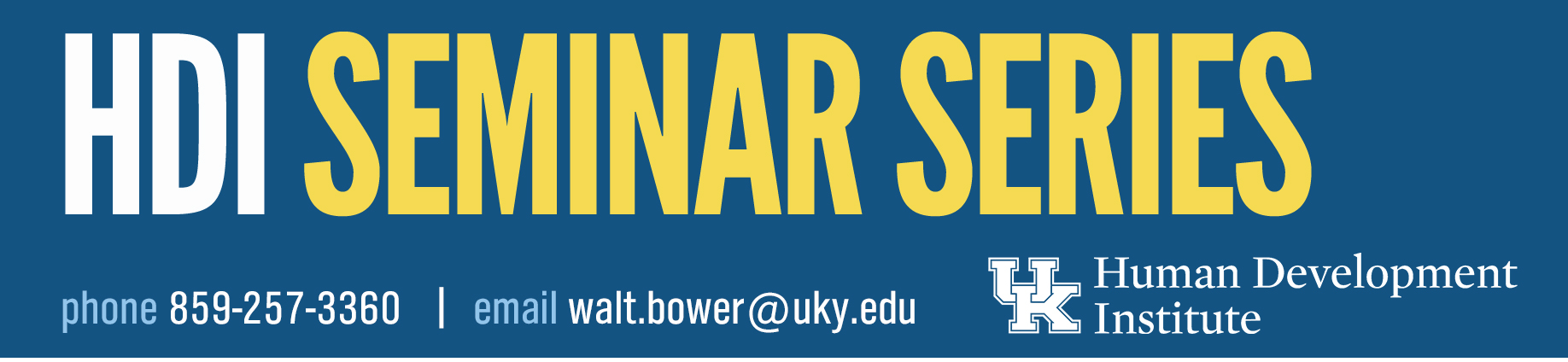 Service Animals and the Americans with Disabilities Act Friday, April 19, 2019    1:00 – 3:00pm ESTUK Coldstream Research CampusHuman Development Institute Training Room 1525 Bull Lea Road, Lexington KY  40511 Please join us in person or online via videoconference. A link to the live video stream of the seminar will be sent to registrants. PresentersSteve Kuusisto, University Professor at Syracuse University   Barry Whaley, Southeast ADA Center at Syracuse University Jason Jones, Human Development Institute, University of KentuckyThere seems to be a lot of confusion these days about service animals, emotional support, and comfort animals. Are they the same thing or are they different? This session will discuss what the Americans with Disabilities Act (ADA) says about service animals. What rights do handlers of service animals have? What rights do employers, restaurateurs, airlines, property owners, and shop owners have when it comes to service animals and emotional support animals? Join us as we explore the laws and policies around service animals.Learning Objectives: 1. Develop an understanding of what a service animal is as defined by the Americans with Disabilities Act (ADA).  2. Understand how the Air Carriers Access Act and the Fair Housing Act differ from the ADA in     offering protections to handlers of “non-service” animals.    3. Learn the history of service animals and how their bond with humans results in independence     for nearly half a million Americans.  Registration: There is no charge to register. Space is limited. Electronic registration will open January 28, 2019. Visit HDI Seminar Registration to register. For help registering, contact walt.bower@uky.eduThis program is presented in conjunction with the Kentucky Office of Vocational Rehabilitation. CRC credit hours are approved for Rehabilitation Counseling.  